Національний орган інтелектуальної власності Державна організація “Український національний офіс інтелектуальної власності та інновацій”вул. Дмитра Годзенка, 1, м. Київ-42, 01601Заява
 на державну реєстрацію авторського права на твірНомер заявки _________________                     Дата подання ______________________1. Відомості про твір1.1. Вид і повна назва твору_______________________________________________________1.2. Скорочена назва твору*_______________________________________________________1.3. Анотація або реферат твору* ___________________________________________________                                                                 (рекомендований розмір - до 300 друкованих знаків)__________________________________________________________________________1.4. Дата остаточного завершення роботи над твором: число ___ місяць _____ рік ____1.5. Відомості про оприлюднення твору*_____________________________________________________________________________________________________________________________(зазначити  дату (рік) та форму (спосіб) оприлюднення твору)1.6. Відомості про твір, щодо якого цей твір є похідним* ________________________________________________________________________________                                                                                                                                                                                                                              (зазначити, на основі якого твору зроблено переклад, адаптацію, аранжування тощо, їх правомірність)1.7. Відомості про твір або частину твору, що включено до твору, права на який реєструються*________________________________________________________________________________                                (зазначити інші твори та їх авторів, а також правомірність їх включення до твору)1.8. Відомості про попередню реєстрацію*___________________________________________(якщо так, зазначити  дату та номер попередньої державної реєстрації в Україні авторського права і (або) договору, який стосується майнових прав на твір)2. Відомості про автора (співавтора) твору**2.1. Прізвище, ім’я, по батькові (за наявності) автора ________________________________________________________________________________2.2. Псевдонім*** ________________________________________________________________ прошу зазначати псевдонім замість прізвища, імені, по батькові (за наявності) автора в офіційному електронному бюлетені “Авторське право і суміжні права”****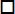 2.3. Інформація про автораДата народження: число ____ місяць ________ рік ________РНОКПП _________________________________________________________________(номер паспорта для фізичних осіб, які через свої релігійні переконання відмовилися від прийняття РНОКПП та повідомили про це відповідний контролюючий орган і мають відмітку в паспорті або які є іноземцями, особами без громадянства та не мають РНОКПП в Україні)Задеклароване/зареєстроване місце проживання (перебування)__________________________________________________________________________________________________________Унікальний номер запису в Єдиному державному демографічному реєстрі*  ______________2.4. Якщо заявка подається авторомАдреса для листування  ___________________________________________________________Телефон _______________ Адреса електронної пошти _________________________________2.5. Суть авторства, авторського внеску у створення твору (автор, співавтор, упорядник)______________________________________________________________________________________________________________________________________________________2.6. Майнові права на твір належать автору****  повністю частково спільно не належать2.7. Твір створено**** із власної ініціативи	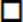 у зв’язку з виконанням обов’язків за трудовим договором (контрактом) за замовленням (у зв’язку з виконанням договору)2.8. Автор буде зазначатися в офіційному електронному бюлетені “Авторське право і суміжні права”**** прізвище, ім’я, по батькові (за наявності) псевдонім анонімно3. Відомості про заявника (особу, якій належать майнові права на твір, якщо заявка подається не автором твору) 3.1. Для фізичної особи****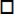 Прізвище, ім’я, по батькові (за наявності)________________________________________________________________________________Дата народження: число ____ місяць ________ рік ________РНОКПП ________________________________________________________________(номер паспорта  для фізичних осіб, які через свої релігійні переконання відмовилися від прийняття РНОКПП та повідомили про це відповідний контролюючий орган і мають відмітку в паспорті або які є іноземцями, особами без громадянства та не мають РНОКПП в Україні)Задеклароване/зареєстроване місце проживання (перебування) __________________________ ________________________________________________________________________________Адреса для листування  ___________________________________________________________Телефон _______________Адреса електронної пошти__________________________________ 3.2. Для юридичної особи****Повне найменування  _____________________________________________________________Код ЄДРПОУ або реєстраційний номер в іноземній державі (для нерезидентів) ____________Місцезнаходження _______________________________________________________________________________________________________________________________________________Адреса для листування  ___________________________________________________________Телефон _______________ Адреса електронної пошти _________________________________3.3. Майнові права на твір належать****  повністю частково спільно 4. Відомості про представника заявника (якщо заявка подається за участю представника заявника)Прізвище, ім’я, по батькові (за наявності)/повне найменування представника________________________________________________________________________________Адреса для листування  ___________________________________________________________Телефон _______________ Адреса електронної пошти _________________________________5. Форма та порядок отримання свідоцтва**** паперова форма	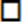 Прошу надіслати свідоцтво за адресою________________________________________________________________________________ (зазначається адреса на території України)Прошу видати свідоцтво заявнику (представнику) особисто __________________________                    (прізвище, ініціали) електронна формаПрошу надіслати свідоцтво за адресою електронної пошти ___________________________(зазначається адреса електронної пошти)Прошу надіслати свідоцтво через інформаційно-комунікаційну систему ________________           (зазначається ідентифікатор ІКС)6. Перелік документів і матеріалів, що додаються до заяви:6.1. Копія твору у відповідній формі вираження на.... арк.6.2. Документ про сплату збору на..... арк.6.3* Документ, що свідчить про факт і дату оприлюднення твору, на... арк.6.4.* Документ, що підтверджує повноваження представника (якщо заявка подається за участю представника заявника), на.... арк.6.5.* Документ, що підтверджує перехід у спадщину майнового права автора на твір, на... арк.6.6.* Документи, що підтверджують створення твору в порядку виконання працівником обов’язків за трудовим договором (контрактом) і належність майнових прав на службовий твір, на … арк.6.7.* Договір про створення за замовленням і використання твору на … арк.6.8.* Інше:_______________________________________________________________________7.	Я, який нижче підписався, підтверджую достатність і достовірність відомостей, зазначених у матеріалах заявки.Підпис заявника (представника)_________________ (ПРІЗВИЩЕ Власне ім’я)Дата підпису _______________________М. П. (за наявності)* інформація зазначається заявником за наявності;** інформація про співавтора твору подається на окремому аркуші згідно з переліком відомостей, зазначених у пункті 2 заяви, крім пункту  2.4 заяви. Якщо заявка подається автором твору, створеного у співавторстві, кожен із співавторів підписує аркуш з інформацією про себе в порядку, передбаченому пунктом 7 цієї заяви;*** за бажанням, автор (співавтор) можуть вказати псевдонім та позначити , що псевдонім зазначається замість прізвища, імені, по батькові (за наявності) автора в офіційному електронному бюлетені “Авторське право і суміжні права”;**** під час заповнення відповідна клітинка  відмічається позначкою «х»;________________________НАБРАВ ЧИННОСТІ НОВИЙ ПОРЯДОК ДЕРЖАВНОЇ РЕЄСТРАЦІЇ АВТОРСЬКОГО ПРАВА: IP ОФІС ВІДНОВЛЮЄ РОЗГЛЯД ЗАЯВОКЗ 24 листопада 2023 року набрав чинності наказ Міністерства економіки України від 16 серпня 2023 року № 11319 “Про затвердження Порядку державної реєстрації авторського права і договорів, які стосуються майнових прав на твір”, зареєстрований в Міністерстві юстиції України 9 жовтня 2023 року за № 1760/40816.З наказом Міністерства економіки України можна ознайомитися за посиланням.ІР офіс відновлює розгляд заявок на державну реєстрацію авторського права і договорів, які стосуються майнових прав на твір.Звертаємо увагу, що цим наказом затверджені нові форми заяв на державну реєстрацію.Для зручності заявників та їх представників на офіційних інформаційних ресурсах ІР офісу оновлена інформація стосовно державної реєстрації авторського права і договорів. Зокрема, у розділі “Заявникам” підрозділі “Авторське право” розміщені:нові форми заяв на реєстрацію авторського права і договорів;зразки їх заповнення;загальна інформація стосовно державної реєстрації авторського права і договорів, які стосуються майнових прав на твір.ПРИКЛАДИ ЗАПОВНЕННЯ ЗАЯВПриклад - Заява на реєстрацію авторського права від автораПриклад - Заява на реєстрацію авторського права від іншого суб’єктаПриклад - Заява на реєстрацію договоруЗБОРИ У СФЕРІ АВТОРСЬКОГО ПРАВА(з урахуванням змін, внесених Постановою КМУ від 11.08.2023 № 843)Шановні заявники!

Цей розділ містить актуальну інформацію про реквізити рахунків для оплати зборів у сфері авторського права та їх розмір.

З метою уникнення помилок при здійсненні платежів наполегливо просимо перевіряти реквізити рахунків для сплати зборів та їх розмір у день здійснення їх оплати і здійснювати сплату зборів через банківські установи.
РЕКВІЗИТИ ДЛЯ СПЛАТИ ЗБОРІВ У СФЕРІ АВТОРСЬКОГО ПРАВА:
 Отримувач коштів: ГУК у м. Києві/Печерс. р-н/22011900Код отримувача: 37993783Банк отримувача: Казначейство України (ЕАП)Рахунок отримувача (IBAN):UA678999980313090025000026007Призначення платежу: *;101; 22011900; ЄДРПОУ для юридичних осіб/ІПН для фізичних осіб; збір за ___________ .
 Приклади заповнення призначення платежу для державної реєстрації авторського права і договорів, які стосуються майнових прав на твір Звертаємо увагу, що документом про сплату збору є копія розрахункового документа на паперовому носії з відміткою банківської установи (платіжне доручення, касовий чек, квитанція тощо), де зазначаються платник, вид та сума сплаченого збору, прізвище, ім’я, по батькові автора та назва твору (стисла назва твору).*;101; 22011900; ЄДРПОУ для юридичних осіб/ІПН для фізичних осіб; збір за підготовку до держреєстрації АП Іванов (Прізвище автора) Пісня Перлина/Комп прог BARRACUDA/Малюнок Сонце тощо.*;101; 22011900; ЄДРПОУ для юридичних осіб/ІПН для фізичних осіб; збір за підготовку до держреєстрації АП ТОВ Адвентіс (найменування роботодавця) Пісня Перлина/Комп прог BARRACUDA/Малюнок Сонце тощо.*;101; 22011900; ЄДРПОУ для юридичних осіб/ІПН для фізичних осіб; збір за підготовку до держреєстрації договору Іванов (Прізвище автора/найменування сторони договору) Пісня Перлина/Комп прог BARRACUDA/Малюнок Сонце тощо.*;101; 22011900; ЄДРПОУ для юридичних осіб/ІПН для фізичних осіб; збір за підготовку до держреєстрації договору ТОВ Адвентіс (Прізвище автора/найменування сторони договору) Пісня Перлина/Комп прог BARRACUDA/Малюнок Сонце тощо.*;101; 22011900; ЄДРПОУ для юридичних осіб/ІПН для фізичних осіб; збір за дублікат свідоцтва № 75555.Сплата зборів за підготовку до державної реєстрації авторського права і договорів, які стосуються майнових прав на твір, за внесення змін і доповнень до заявки та внесення змін до державних реєстрів, сплата збору за видачу дубліката свідоцтва про державну реєстрацію авторського права здійснюється відповідно до Розмірів зборів за підготовку до державної реєстрації авторського права і договорів, які стосуються майнових прав на твір, затверджених постановою Кабінету Міністрів України від 21 грудня 2001 р. № 1756.                         ВИДИ І РОЗМІР ЗБОРІВ (заповнюється державною організацією “Український національний офіс інтелектуальноївласності та інновацій”)(заповнюється державною організацією “Український національний офіс інтелектуальноївласності та інновацій”)Збори, що стосуються державної реєстрації авторського права та договорів, які стосуються майнових прав на твірЗбори, що стосуються державної реєстрації авторського права та договорів, які стосуються майнових прав на твірза підготовку до держреєстрації авторського права від фізичних осіб255за підготовку до держреєстрації авторського права від юридичних осіб510за підготовку до держреєстрації договорів, якi стосуються майнових прав на твір, від фізичних осіб510за підготовку до держреєстрації договорів, якi стосуються майнових прав на твір, від юридичних осіб1020Інші збориІнші збориза оформлення та видачу дубліката свідоцтва про реєстрацію авторського права на твір від фізичних осіб119за оформлення та видачу дубліката свідоцтва про реєстрацію авторського права на твір від юридичних осіб255за внесення з ініціативи заявника змін і доповнень до заявки від фізичних осіб51за внесення з ініціативи заявника змін і доповнень до заявки від юридичних осіб102за внесення змін до Державного реєстру свідоцтв про реєстрацію авторського права на твір або виправлення очевидних помилок з ініціативи автора твору, від фізичних осіб51за внесення змін до Державного реєстру свідоцтв про реєстрацію авторського права на твір або виправлення очевидних помилок з ініціативи автора твору, від юридичних осіб102за внесення змін до Державного реєстру договорів, які стосуються права автора на твір, або виправлення очевидних помилок з ініціативи сторін договору, від фізичних осіб51за внесення змін до Державного реєстру договорів, які стосуються права автора на твір, або виправлення очевидних помилок з ініціативи сторін договору, від юридичних осіб102